Cvičení 4: Tvorba tabulky pro zadávání datmírně pokročilýÚKOL: 	Vytvořte tabulku, do které budete vepisovat data právní firmy, a to konkrétně s použitím sloupců Popis, Region, Služba, Počet hodin, Cena za hodinu a Celkem. Upozorňuji na potřebu ke správnému splnění úkolu provést:1) ověření dat pro sloupce (Region a Služba),2) doplnění funkcí pro automatické přiřazení ceny z pomocné tabulky, 3) doplnění funkce pro výpočet ceny celkem (sloupec Celkem).POTŘEBNÉ ZNALOSTI:Dialogové okno Ověření datFormátovat jako tabulkuVýpočty s využitím funkce SVYHLEDATPoužití funkce IFERRORTIP PRO POKROČILÉ:	Hotovou tabulku doplňte o statistiku, jak si Vaše kancelář vede.VÝCHOZÍ DATA:	Soubor „04 - Zadávací tabulka - Zdroj.xlsx“UKÁZKA ŘEŠENÍ:	Soubor „04 - Zadávací tabulka - Řešení.xlsx“DOPORUČENÝ POSTUP:ÚvodMáte dvě pomocné tabulky s daty (informace o Regionech, do kterých poskytujete služby, a informace o typu poskytovaných služeb včetně hodinové sazby).TabulkaVytvořte záhlaví tabulky.Formát jako tabulkuZáhlaví tabulky naformátujete jako tabulku.Ověření dat a výpočtyTabulku doplňte o ověření dat a výpočty využitím funkce SVYHLEDAT, výpočty vylepšete využitím funkce IFERROR. TestDoplňte data a otestujte správnou funkci tabulky.Tip pro pokročiléVytvořte kontingenční tabulku, jak si Vaše kancelář vede (úspěšnost podle typu poskytované služby).Ukázka řešení: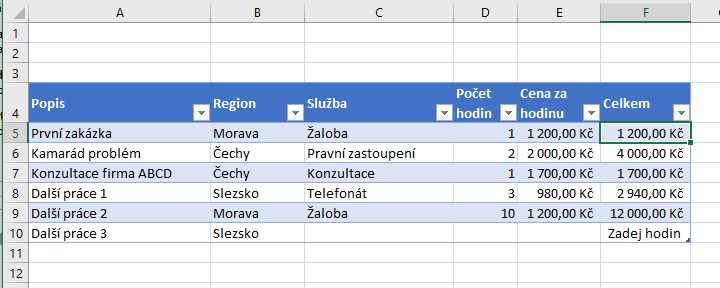 Ukázka řešení: Tip pro pokročilé: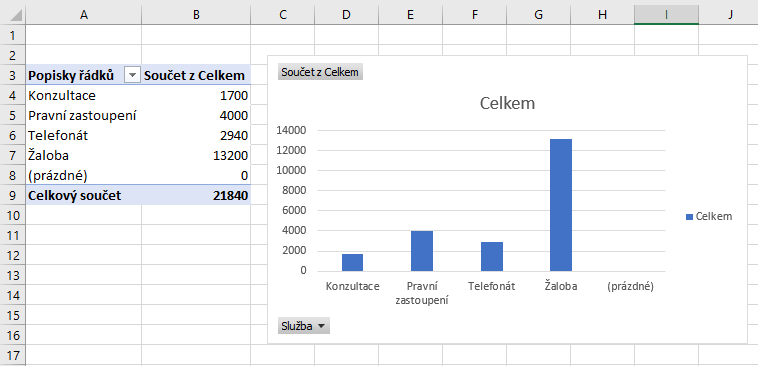 Další zdroje informací:http://office.lasakovi.com/excel/domu/formatovat-jako-tabulku-excel/http://office.lasakovi.com/excel/data/overeni-dat-ms-excel-2010/http://office.lasakovi.com/excel/funkce/svyhledat-funkce-excel/